МЕНА МАССУД В ХОРРОРЕ«КТО НЕ СПРЯТАЛСЯ...»7 декабря компания «КарроПрокат» выпустит на широкие экраны хоррор «КТО НЕ СПРЯТАЛСЯ...». Главную роль в фильме исполнил Мена Массуд - звезда блокбастера «Алладин».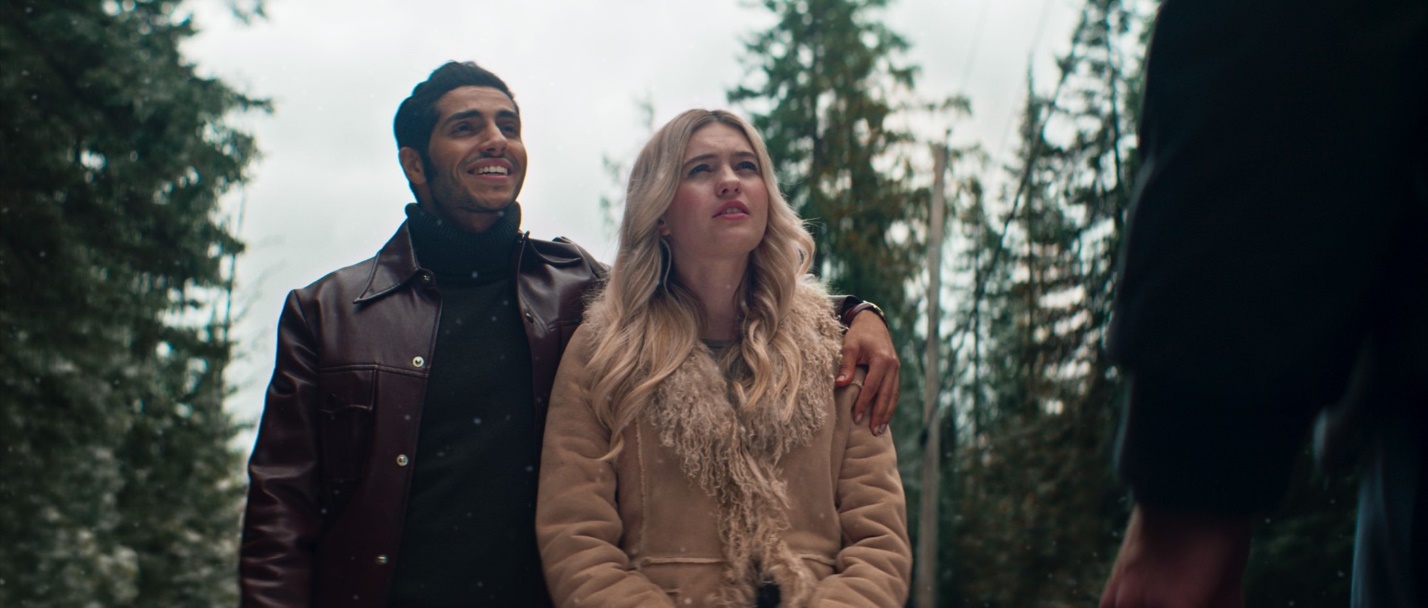 За режиссуру фильма отвечала Дженнифер Уэкслер. Ее предыдущий хоррор «Рейнджер», вышедший в 2018 году, получил сразу несколько международных наград.Синопсис:Для нескольких студенток, оставшихся в одиночестве в кампусе на Рождество, предстоящий праздник казался настоящей катастрофой. Но он превратился в сущий кошмар, когда туда пожаловала банда одержимых головорезов. Их цели безумны – призвать некое темное зло. Теперь девушкам придется сделать невозможное, если они хотят остаться в живых.Мировая премьера картины состоялась на Fantasia International Film Festival 2023. По итогам показа рейтинг зарубежных критиков на Rotten Tomatoes составил 100%.«Кто не спрятался...» - это новая классика праздничного хоррора- Dread central«Отличный хоррор от начала и до конца»- Screen anarchy«Режиссер полностью владеет стилем и атмосферой»- Third coast review«Держит зрителей в головокружительном напряжении»- Slash FilmРЕЖИССЕР ФИЛЬМАЧто будет, если в такие фильмы как «Я иду искать» и «Крик» добавить немного мистического, потустороннего и приправить все это духом Рождества? Весьма похоже, что автор и режиссер нового хоррора «Кто не спрятался...» Дженнифер Уэкслер руководствовалась именно этой идеей. По крайней мере, ее новый проект действительно получился устрашающим, загадочным и очень тематическим.Дженнифер Уэкслер начала работать в жанр хоррор в качестве режиссера в 2012 году с короткометражных лент, а в 2018 году появился полнометражный «Рейнджер», который быстро заметили мировые эксперты. Этот хоррор получил сразу несколько международных наград, в том числе номинацию от кинофестиваля в Остине SXSW. Именно там картину увидел продюсер Филип Калин-Хайду, в портфолио которого уже имелось множество хорроров. Он предложил Дженнифер создать совместный проект. Так появился фильм «Кто не спрятался».«При создании этого фильма немалое влияние на меня оказали готические картины ужасов, например, классические «Последний дом слева» и «Изгоняющий дьявола». Также без сомнений определенную лепту внес мой любимый в юношеские годы проект – «Баффи – истребительница вампиров», который и открыл мне дорогу в жанр хоррора», — призналась Дженнифер Уэкслер.СЮЖЕТ ФИЛЬМАВ центре истории девушки студентки, которые в канун Рождества остались в пустом общежитии. Но отметить праздники в тихом уединении у них не вышло. Ночью к ним врывается банда оккультистов и устраивает настоящую бойню. Их цели безумны – призвать некое темное зло. Но, похоже, это лишь оправдания их кровожадности.   «Кто не спрятался…» — это отражение моей собственной подростковой тревоги, пропущенной через призму некоторых моих любимых тем в жанре хоррор. Кроме того, действие фильма разворачивается во время Рождества в начале 70-х годов. Здесь сочетается множество жанров – и резня в особняке, и сверхъестественные элементы, и элементы молодежной научной фантастики, и даже оккультные тайны. Но самой основой фильма является история дружбы», — говорит режиссер и сценарист Дженнифер Уэкслер.АКТЕРСКИЙ СОСТАВВ картине не так много действующих лиц и на каждую роль подбирали актеров с особым трепетом. В актерский состав фильма вошли Мена Массуд – звезда блокбастера «Аладдин», Оливия Уэлш из трилогии «Улица страха», Хлоя Ливайн, сыгравшая ранее в сериале «Мистер Робот» с Рами Малек, а также актер и серебряный призер Олимпийских игр по лыжному спорту Гас Кенуорти, который ранее успел сняться в «Американской истории ужасов». 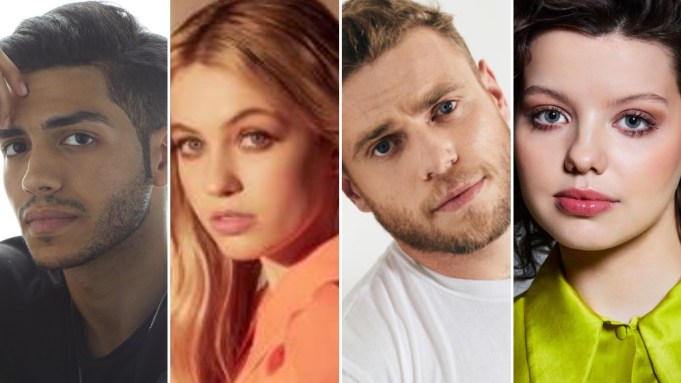 «Больше всего на свете я хотела снять фильм, который был бы жестоким, но в то же время забавным и веселым. В этой картине проливается очень много крови, но также всегда чувствуется присутствие надежды. В центре событий две девушки. Они изгои, но в трагических обстоятельствах, между ними образуется связь и крепкая дружба. Надеюсь, зритель будет не только напуган нашей картиной, но также и сможет проникнуться чувством надежды», — резюмировала Дженнифер Уэкслер.    СЪЕМОЧНЫЙ ПРОЦЕССК съемкам картины присоединились Эдриан Морот и Кэти Чоу – команда гримеров, которая в 2022 году получила премию «Оскар» за работу над фильмом «Кит». Локацией для съемок стало аббатство Ока – невероятный, готический монастырь недалеко от Монреаля. Этому сооружению 160 лет, и оно идеально влилось в антураж хоррора.   КТО НЕ СПРЯТАЛСЯ... (The Sacrifice Game)Жанр: ХоррорПроизводство: США, 2023Релиз в России: 7 декабряПрокатчик в России: КарроПрокатРежиссер: Дженнифер Уэкслер («Рейнджер»)В ролях: Мена Массуд, Оливия Уэлш, Хлоя Ливайн, Гас Кенуорти, Мэдисон Бэйнс18+Синопсис:Для нескольких студенток, оставшихся в одиночестве в кампусе на Рождество, предстоящий праздник казался настоящей катастрофой. Но он превратился в сущий кошмар, когда туда пожаловала банда одержимых головорезов. Их цели безумны – призвать некое темное зло. Теперь девушкам придется сделать невозможное, если они хотят остаться в живых.ПРЕСС-МАТЕРИАЛЫ: https://disk.yandex.ru/d/5lPqpu5JL4lphgКадры: https://disk.yandex.ru/d/ylkDDfc1XKo00AПостер: https://disk.yandex.ru/d/KgTZr5OqgWGPdAПресс-релиз: https://disk.yandex.ru/d/tXZuZIQrtbV3lQТрейлер: https://disk.yandex.ru/d/hfKmvXtZNe_BBgСмотреть трейлер:YouTube https://youtu.be/ZjeSSGPAvlcVK https://vk.com/video-204180954_456239414